Supplemental InformationThis is the supplemental information for Bakgaard, Martin, Pamela Herd, and Donald P. Moynihan: “Of “Welfare Queens” and “Poor Carinas”: Social Constructions, Deservingness Messaging, and the Mental Health of Welfare Clients”, published in British Journal of Political ScienceFigure S1: Trends in antidepressant recipience. Treatment and placebo groups.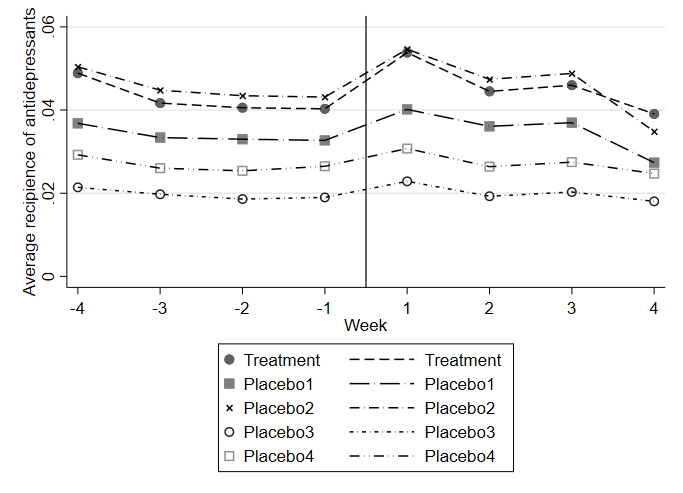 Table S1: Interrupted time series analysis (change in trend not accounted for). Random effects logistic regression.Note: Entries are random effects logistic regression coefficients; Cluster robust standard errors in parentheses * p < 0.05, ** p < 0.01, *** p < 0.001. Table S2: Interrupted time series analysis (Assuming linear trends before/after cutoff). Random effects logistic regression.Note: Entries are random effects logistic regression coefficients; Cluster robust standard errors in parentheses * p < 0.05, ** p < 0.01, *** p < 0.001. Table S3: Weekly effects (percentage points) when cutoff estimate is interacted with week count polynomialTable S4: Placebo analysis 1: Comparing the treatment group with themselves in the same eight weeks of the year the four previous years (with week fixed effects – not shown in presentation). Note: Entries are random effects logistic regression coefficients; Cluster robust standard errors in parentheses * p < 0.05, ** p < 0.01, *** p < 0.001. Table S5: Placebo analysis 2: Comparing the treatment group with social assistance recipients in the same eight weeks in the four previous years (with week fixed effects – not shown in presentation). Note: Entries are random effects logistic regression coefficients; Cluster robust standard errors in parentheses * p < 0.05, ** p < 0.01, *** p < 0.001.Table S6: Placebo analysis 3 and 4: Comparing the treatment group with former recipients (with week fixed effects – not shown in presentation). Note: Entries are random effects logistic regression coefficients; Cluster robust standard errors in parentheses * p < 0.05, ** p < 0.01, *** p < 0.001. The time spent on social assistance benefits is constant for the placebo group and thus not included as covariate in the specification.Table S7: Placebo analysis 1: Comparing the treatment group with themselves in the same eight weeks of the year the four previous years (without week fixed effects). Note: Entries are random effects logistic regression coefficients; Cluster robust standard errors in parentheses * p < 0.05, ** p < 0.01, *** p < 0.001. Table S8: Placebo analysis 2: Comparing the treatment group with social assistance recipients in the same eight weeks in the four previous years (without week fixed effects). Note: Entries are random effects logistic regression coefficients; Cluster robust standard errors in parentheses * p < 0.05, ** p < 0.01, *** p < 0.001.Table S9: Placebo analysis 3 and 4: Comparing the treatment group with former recipients (without week fixed effects)Note: Entries are random effects logistic regression coefficients; Cluster robust standard errors in parentheses * p < 0.05, ** p < 0.01, *** p < 0.001. The time spent on social assistance benefits is constant for the placebo group and thus not included as covariate in the specification.Table S10: Descriptive statistics for the treatment and control groups in placebo analysis 3 and 4Table S11: Heterogeneous effects. Interrupted time series. Random effects logistic regression.Note: Entries are random effects logistic regression coefficients; Cluster robust standard errors in parentheses * p < 0.05, ** p < 0.01, *** p < 0.001. Table S12: Weekly effects in placebo analyses for people with and without prior diagnosis.Note: Entries are estimated weekly effects. * p < 0.05, ** p < 0.01, *** p < 0.001. (1)(2)(3)(4)After Interview/cutoff0.082***0.082***0.082***0.095***(0.011)(0.011)(0.011)(0.011)Female0.282***0.266***0.254***0.088***(0.020)(0.020)(0.020)(0.020)Age0.003***0.003**-0.001-0.004***(0.001)(0.001)(0.001)(0.001)Education0.127***0.128***0.184***0.187***(0.021)(0.021)(0.021)(0.020)First generation immigrant-0.535***-0.534***-0.585***-0.585***(0.025)(0.025)(0.025)(0.024)Second generation immigrant-1.052***-1.052***-1.038***-0.980***(0.0824)(0.0823)(0.0816)(0.0794)Other single people households0.076***(0.020)0.100***(0.021)0.083***(0.021)0.114***(0.020)Single mother with one or more kids living at home0.212***(0.045)0.188***(0.044)0.207***(0.043)Days on social assistance benefits0.001***(0.000)0.001***(0.000)Visits at medical practitioner1.529***(0.016)Intercept-4.529***-4.521***-4.560***-4.707***(0.039)(0.039)(0.039)(0.038)N (Observations/individuals)765,104/ 95,638765,104/ 95,638764,336/95,542764,336/95,542Chi2872.62***892.52***1992.47***11482,86***(1)(2)(3)(4)(5)Main testFixed effectsMain test;Random effectsPlacebo:Cutoff two weeks earlier; Random effectsPlacebo:Cutoff four weeks earlier; Random effectsPlacebo:Cutoff six weeks earlier; Random effectsAfter Interview/cutoff0.845***0.821***-0.488***0.565***-0.187***(0.102)(0.098)(0.078)(0.062)(0.042)Week count-0.078***-0.081***0.032***-0.0080.002(0.008)(0.008)(0.007)(0.008)(0.007)Cutoff*Week count-0.039***(0.011)-0.036***(0.010)0.040***(0.010)-0.072***(0.010)0.030**(0.010)Female0.254***0.254***0.253***0.261***(0.020)(0.020)(0.020)(0.020)Age-0.001-0.001-0.002*-0.001(0.001)(0.001)(0.001)(0.001)Education0.184***0.188***0.191***0.191***(0.021)(0.021)(0.021)(0.021)First generation immigrant-0.585***(0.025)-0.591***(0.025)-0.567***(0.025)-0.597***(0.025)Second generation immigrant-1.040***-0.950***-0.918***-0.960***(0.082)(0.079)(0.078)(0.079)Other single people households0.083***0.087***0.077***0.049*(0.021)(0.021)(0.021)(0.021)Single mother with one or more kids living at home0.188***0.176***0.185***0.176***(0.0443)(0.0441)(0.0441)(0.0433)Days on social assistance benefits0.001***0.001***0.001***0.001***(0.000)(0.000)(0.000)(0.000)Intercept-3.961***-4.720***-4.486***-4.496***(0.069)(0.056)(0.047)(0.040)N (Observations/individuals)169,248/21,156764,336/95,542764,336/95,542764,336/95,542764,336/95,542Chi2409.45***2302.23***2030.92***1943.63***1896.74***Order of polynomialMain test;Random effectsPlacebo:Cutoff two weeks earlier; Random effectsPlacebo:Cutoff four weeks earlier; Random effectsPlacebo:Cutoff six weeks earlier; Random effects10.290.08-0.02-0.0520.290.08-0.01-0.0430.290.08-0.01-0.04(1)(2)(3)(4)(5)After Interview-----(absorbed by week fixed effects)Treatment0.282***0.223***0.224***0.235***0.236***(0.010)(0.010)(0.010)(0.010)(0.010)After Interview * treatment0.044***0.039**0.039**0.039**0.038**(0.012)(0.012)(0.012)(0.012)(0.012)Female0.461***0.456***0.443***0.357***(0.017)(0.017)(0.017)(0.016)Age0.015***0.015***0.010***0.009***(0.001)(0.001)(0.001)(0.001)Education0.206***0.206***0.254***0.249***(0.018)(0.018)(0.017)(0.017)First generation immigrant-0.623***-0.622***-0.680***-0.677***(0.021)(0.021)(0.020)(0.020)Second generation immigrant-1.159***-1.158***-1.136***-1.105***(0.068)(0.068)(0.067)(0.065)Other single people households0.054***(0.011)0.059***(0.012)0.053***(0.012)0.057***(0.011)Single mother with one or more kids living at home0.0546*(0.024)0.048(0.024)0.049*(0.024)Days on social assistance benefits0.001***(0.000)0.001***(0.000)Visits at medical practitioner0.747***(0.008)Intercept-4.698***-5.300***-5.296***-5.367***-5.368***(0.0133)(0.0301)(0.0302)(0.0301)(0.0293)N (Observations/individuals)4,053,120/101,3283,741,440/95,6383,741,440/95,6383,737,848/95,5423,737,848/95,542Chi23270.57***5357.08***5359.51***7398.84***16807.41***(1)(2)(3)After Interview (absorbed by week fixed effects)---Treatment0.026*0.0090.011(0.011)(0.011)(0.011)After Interview * treatment0.057***0.052***0.052***(0.012)(0.012)(0.012)Female0.305***0.295***(0.014)(0.014)Age0.010***0.010***(0.001)(0.001)Education0.148***0.148***(0.014)(0.014)First generation immigrant-0.547***-0.546***(0.016)(0.016)Second generation immigrant-1.125***-1.124***(0.058)(0.058)Other single people households0.042***0.054***(0.011)(0.012)Single mother with one or more kids living at home0.102***(0.023)Intercept-4.356***-4.748***-4.745***(0.012)(0.026)(0.026)N (Observations/individuals)3,545,656/193,4703,293,992/178,8273,293,992/178,827Chi22506.06***4539.71***4562.93***(1)(2)Former recipientsFormer recipients who are receiving other unemployment-related benefitsAfter Interview--(absorbed by week fixed effects)Treatment0.987***0.634***(0.025)(0.027)After Interview * treatment0.055*0.055*(0.024)(0.026)Female0.352***0.300***(0.018)(0.019)Age0.012***0.011***(0.001)(0.001)Education0.037*0.069***(0.019)(0.019)First generation immigrant-0.630***-0.604***(0.023)(0.023)Second generation immigrant-1.112***-1.114***(0.072)(0.075)Other single people households0.102***0.110***(0.019)(0.019)Single mother with one or more kids living at home0.188***(0.042)0.198***(0.042)Intercept-5.751***-5.316***(0.0393)(0.0413)N (Observations/individuals)1,152,984/124,123998,136/124,767Chi24759.06***2694.61***(1)(2)(3)(4)(5)After Interview0.041***0.043***0.043***0.043***0.0491***(0.006)(0.006)(0.006)(0.006)(0.006)Treatment0.282***0.223***0.224***0.235***0.236***(0.010)(0.010)(0.010)(0.010)(0.010)After Interview * treatment0.043***0.038**0.038**0.038**0.036**(0.012)(0.012)(0.012)(0.012)(0.012)Female0.460***0.455***0.442***0.357***(0.017)(0.017)(0.0167)(0.016)Age0.015***0.015***0.010***0.009***(0.001)(0.001)(0.001)(0.001)Education0.206***0.206***0.254***0.248***(0.018)(0.018)(0.017)(0.017)First generation immigrant-0.622***-0.622***-0.679***-0.676***(0.021)(0.021)(0.020)(0.020)Second generation immigrant-1.158***-1.157***-1.136***-1.104***(0.068)(0.068)(0.067)(0.065)Other single people households0.054***(0.011)0.059***(0.012)0.053***(0.012)0.057***(0.011)Single mother with one or more kids living at home0.055*(0.024)0.048*(0.024)0.049*(0.024)Days on social assistance benefits0.001***(0.000)0.001***(0.000)Visits at medical practitioner0.735***(0.008)Intercept-4.808***-5.411***-5.408***-5.479***-5.492***(0.011)(0.029)(0.030)(0.029)(0.029)N (Observations/individuals)4,053,120/101,3283,741,440/95,6383,741,440/95,6383,737,848/95,5423,737,848/95,542Chi21567.33***3683.58***3687.15***5774.26***15011.04***(1)(2)(3)After Interview0.027***0.030***0.030***(0.005)(0.006)(0.006)Treatment0.026*0.0090.010(0.011)(0.011)(0.011)After Interview * treatment0.057***0.052***0.052***(0.012)(0.012)(0.012)Female0.304***0.295***(0.014)(0.014)Age0.010***0.010***(0.001)(0.001)Education0.147***0.148***(0.014)(0.014)First generation immigrant-0.546***-0.545***(0.016)(0.016)Second generation immigrant-1.123***-1.122***(0.058)(0.058)Other single people households0.042***0.054***(0.011)(0.012)Single mother with one or more kids living at home0.102***(0.023)Intercept-4.490***-4.882***-4.879***(0.010)(0.025)(0.025)N (Observations/individuals)3,545,656/193,4703,293,992/178,8273,293,992/178,827Chi2132.59***2267.62***2290.78***(1)(2)Former recipientsFormer recipients who are receiving other unemployment-related benefitsAfter Interview0.0280.027(0.021)(0.024)Treatment0.985***0.633***(0.025)(0.027)After Interview * treatment0.055*0.055*(0.024)(0.026)Female0.351***0.299***(0.018)(0.019)Age0.012***0.011***(0.001)(0.001)Education0.037*0.069***(0.019)(0.019)First generation immigrant-0.629***-0.604***(0.023)(0.023)Second generation immigrant-1.110***-1.113***(0.072)(0.075)Other single people households0.102***0.110***(0.019)(0.019)Single mother with one or more kids living at home0.187***0.197***(0.042)(0.042)Intercept-5.902***-5.470***(0.0374)(0.0394)N (Observations/individuals)1,152,984/144,123998,136/124,767Chi24393.55**2323.60**TreatmentTreatmentControl (placebo 3)Control (placebo 3)Control (placebo 4)Control (placebo 4)VariableMeanSDMeanSDMeanSDFemale0.5240.4990.4340.4960.4850.500Age (years)36.04911.88530.94011.62630.56111.530Education (more than secondary school)0.3480.4760.4140.4930.3910.488First generation immigrant0.2350.4240.1700.3760.1550.362Second generation immigrant0.0240.1520.0360.1850.0330.178Single mother with one or more kids living at home0.0490.2160.0210.1440.0260.158Other single people households0.5960.4910.5860.4930.5860.493N (individuals)96,406-101,32896,406-101,32848,993-51,12548,993-51,12529,316-30,05329,316-30,053(1)(2)(3)(4)(5)After Interview0.087***0.083***0.089***0.082***0.064***(0.013)(0.011)(0.016)(0.014)(0.014)Days on social assistance benefits0.001***0.001***0.001***0.001***0.001***(0.000)(0.000)(0.000)(0.000)(0.000)Female0.254***0.254***0.260***0.088***0.109***(0.020)(0.020)(0.023)(0.020)(0.020)Age-0.001-0.001-0.001-0.004***0.002**(0.001)(0.001)(0.001)(0.001)(0.001)Education0.184***0.184***0.184***0.187***0.137***(0.021)(0.021)(0.021)(0.020)(0.020)First generation immigrant-0.585***-0.585***-0.585***-0.585***-0.532***(0.025)(0.025)(0.025)(0.024)(0.024)Second generation immigrant-1.038***-1.038***-1.038***-0.980***-0.930***(0.082)(0.082)(0.082)(0.079)(0.081)Other single people households0.083***0.083***0.083***0.114***0.023(0.021)(0.021)(0.021)(0.020)(0.020)Single mother with one or more kids living at home0.188***(0.044)0.201***(0.051)0.188***(0.044)0.207***(0.043)0.169***(0.044)After interview * Days on social assistance benefits-0.000(0.000)After interview * Single mother with one or more kids living at home-0.025(0.047)After interview * Woman-0.012(0.021)Visits at medical practitioner1.511***(0.021)After interview * Visits at medical practitioner0.035(0.026)Prior diagnosis1.196***(0.022)After interview * Prior diagnosis0.045*(0.022)Intercept-4.563***-4.561***-4.563***-4.700***-4.844***(0.039)(0.039)(0.040)(0.038)(0.040)N (Observations/individuals)764336/95,542764336/95,542764336/95,542764336/95,542764336/95,542Chi21991.05***1992.20***1991.88***11497.27***6073.20***Placebo analysis 1Placebo analysis 2Placebo analysis 3Placebo analysis 4With diagnosis0.40**0.330.380.46**Without diagnosis0.040.18*0.180.21**